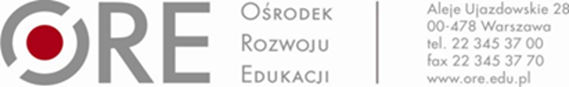 ZAPYTANIE OFERTOWE nr 47/ZO/2022I. Zamawiający:Ośrodek Rozwoju Edukacji w WarszawieAleje Ujazdowskie 2800-478 WarszawaZwracamy się z zapytaniem ofertowym na  usługę polegającą na kompleksowej obsłudze jednodniowej konferencji organizowanej w dniu 8 grudnia 2022 , w formule online.  II. Osoba nadzorująca realizację zamówienia ze strony Zamawiającego: Małgorzata Kummant  malgorzata.kummant@ore.edu.pl  tel. 22-570-83-52III.  Szczegółowy opis przedmiotu zamówienia:Transmisja online (streaming) konferencji na platformie streamingowej, którą zapewni Wykonawca, z udostępnieniem napisów w języku polskim „na żywo”, zapewnienie tłumacza migowego (PJM), oraz rejestracji audio-wideo  przebiegu konferencji (z napisami w języku polskim oraz tłumaczeniem migowym – PJM).  Termin, zakres czasowy i miejsce realizacji zamówienia: Konferencja organizowana w dniu
 8 grudnia 2022 r., planuje się wystąpienia w godz.: 10.00 - 15.15., w formule onlineLiczba uczestników: do 1000 osób.  Specyfikacja zamówienia:Wymaganym jest, żeby wykonawca był właścicielem lub licencjobiorcą wykorzystywanego narzędzia.  Zapewnienie transmisji konferencji zorganizowanej online. Wykonawca będzie odpowiedzialny za realizację streamingu dla uczestników  do 1000 osób z udogodnieniami dostępnościowymi (WCAG), 
o których mowa poniżej  pkt. VIII (informacja uzupełniająca). Nagranie obrazu i dźwięku  z przebiegu konferencji.Stworzenie  napisów „na żywo” w języku polskim. Audiodeskrypcja podczas wydarzenia. Tłumaczenie na żywo w języku migowym wraz z zapewnieniem tłumacza języka migowego 
z uprawnieniami biegłego tłumacza języka migowego (PJM). Montaż materiału wraz z oprawą graficzną: możliwość wmontowania aktualnie wyświetlanych obrazów/slajdów z komputera, plansza początkowa i plansze oddzielające wystąpienia/części wydarzenia, podpisy osób mówiących, materiały graficzne i audio-wideo przekazane przez Zamawiającego.Przekazanie Zamawiającemu oraz uczestnikom konferencji linku dostępu do transmisji wideo, a po zakończeniu wydarzenia przekazanie Zamawiającemu listy obecności zalogowanych uczestników.Podczas konferencji każdy uczestnik ma prawo do skorzystania z każdej przygotowanej 
w czasie rzeczywistym dostępności tj. napisy „na żywo” w języku polskim, audiodeskrypcja oraz tłumacza języka migowego. Wszystkie udogodnienia winny być zgodne ze standardem WCAG 2.0.Maksymalny czas przesunięcia całości transmisji to 4 minuty.Stworzenie napisów do filmu oraz wmontowanie do filmu miniatury ekranu z tłumaczeniem PJM (według wytycznych dostępności WCAG 2.0) oraz pliku z transkrypcją tekstową 
i audiodeskrypcją, a następnie przekazanie całego materiału w terminie do 7 dni po zakończeniu transmisji.Termin realizacji zamówienia: 8 grudnia 2022 r planuje się wystąpienia w godz.: 10.00 - 15.15. Miejsce realizacji zamówienia: transmisja online (streaming).  IV. Zakres wykluczenia z możliwości realizacji zamówienia:W realizacji przedmiotu zamówienia nie mogą brać osoby, które powiązane są z Beneficjentem lub osobami upoważnionymi do zaciągania zobowiązań w imieniu Beneficjenta, w tym poprzez pozostawanie w związku małżeńskim, w stosunku pokrewieństwa lub powinowactwa w linii prostej, pokrewieństwa lub powinowactwa w linii bocznej do drugiego stopnia lub w stosunku przysposobienia, opieki lub kurateli.V. Wymagania związane z wykonaniem zamówienia:O udzielenie zamówienia mogą ubiegać się Wykonawcy, którzy spełniają następujące wymagania:posiadanie uprawnień do wykonywania określonej działalności lub czynności, jeżeli przepisy prawa nakładają obowiązek ich posiadania – Zamawiający nie określa w tym zakresie szczegółowych wymagań, których spełnienie ma wykazać Wykonawca;posiadanie wiedzy i doświadczenia – tj. dysponowania odpowiednim potencjałem technicznym, a w przypadku realizacji zamówienia przez Wykonawcę zapewniającego zespół 
osób zdolnych do wykonania zamówienia, wskazanych przez Wykonawcę do realizacji zamówienia publicznego, który będzie odpowiedzialny za zrealizowanie przedmiotu zamówienia;wymaganym jest, żeby wykonawca był właścicielem lub licencjobiorcą wykorzystywanego narzędzia. VI. Wymagania dotyczące składania ofert Wykonawca może złożyć jedną ofertę. Treść oferty musi odpowiadać treści zapytania ofertowego. Wykonawca może, przed upływem terminu składania ofert, zmienić lub wycofać ofertę.Ofertę należy złożyć w formie skanu Formularza ofertowego stanowiącego załącznik nr 1 do zapytania ofertowego, na adres e-mail: malgorzata.kummant@ore.edu.pl w nieprzekraczalnym terminie do dnia 15 listopada 2022 r. do godz. 12.00. W tytule maila należy wpisać: „oferta konferencja on line”. Oferty złożone po terminie, o którym mowa w ust. 4 nie zostaną rozpatrzone.Oferta powinna być podpisana przez osobę/y uprawnione/ą do reprezentowania Wykonawcy 
i złożona na formularzu ofertowym stanowiącym załącznik do zapytania ofertowego. Akceptujemy skan dokumentu podpisanego przez osoby uprawnione do reprezentowania Wykonawcy. Zalecane jest załączenie do oferty dokumentu, z którego treści wynika umocowanie do reprezentowania Wykonawcy, w tym odpisu z Krajowego Rejestru Sądowego lub informacji z Centralnej Ewidencji i Informacji o Działalności Gospodarczej albo pełnomocnictwa.Wykonawca zobowiązany jest do prawidłowego wypełnienia formularza ofertowego poprzez wpisanie wymaganych danych lub odpowiednie skreślenie lub zaznaczenie. Niedopuszczalne jest wykreślanie, usuwanie bądź zmiana treści oświadczeń zawartych w formularzu. UWAGA: Formularz ofertowy będący załącznikiem nr 1 do zapytania zawiera oświadczenie dotyczące informacji w zakresie RODO. Brak podpisu pod oświadczeniem dotyczącym informacji w zakresie RODO skutkuje odrzuceniem oferty bez rozpatrywania jej pod względem merytorycznym.Cena oferty musi zawierać wszystkie koszty związane z realizacją przedmiotu zamówienia.Zamawiający może dokonać poprawek w ofercie wyłącznie tych, które dotyczą:oczywistych omyłek pisarskich; oczywistych omyłek rachunkowych, z uwzględnieniem konsekwencji rachunkowych dokonanych poprawek; innych omyłek polegających na niezgodności oferty z zapytaniem ofertowym lub zaproszeniem do negocjacji, niepowodujących istotnych zmian w treści oferty. Zamawiający informuje Wykonawców o poprawieniu omyłek wskazanych w ust. 10.Zamawiający odrzuca ofertę, jeżeli: 1) została złożona po terminie składania ofert;2) została złożona przez wykonawcę:a) podlegającego wykluczeniu z postępowania lubb) niespełniającego warunków udziału w postępowaniu, lubc) który nie złożył w przewidzianym terminie oświadczenia, o którym mowa w art. 125 ust. 1 ustawy z dnia 11 września 2019 r. prawo zamówień publicznych (Dz.U. z 2021, poz. 1129 ze zm.), lub podmiotowego środka dowodowego, potwierdzających brak podstaw wykluczenia lub spełnianie warunków udziału w postępowaniu, przedmiotowego środka dowodowego, lub innych dokumentów lub oświadczeń;3) jest niezgodna z przepisami ustawy;4) jest nieważna na podstawie odrębnych przepisów;5) jej treść jest niezgodna z warunkami zamówienia;6) nie została sporządzona lub przekazana w sposób zgodny z wymaganiami technicznymi oraz organizacyjnymi sporządzania lub przekazywania ofert przy użyciu środków komunikacji elektronicznej określonymi przez zamawiającego;7) została złożona w warunkach czynu nieuczciwej konkurencji w rozumieniu ustawy z dnia 16 kwietnia 1993 r. o zwalczaniu nieuczciwej konkurencji;8) zawiera rażąco niską cenę lub koszt w stosunku do przedmiotu zamówienia;9) została złożona przez wykonawcę niezaproszonego do składania ofert;10) zawiera błędy w obliczeniu ceny lub kosztu;11) wykonawca w wyznaczonym terminie zakwestionował poprawienie omyłki, o której mowa w art. 223 ust. 2 pkt 3 ustawy z dnia 11 września 2019 r. prawo zamówień publicznych (Dz.U. z 2021, poz. 1129ze zm.) ;12) wykonawca nie wyraził pisemnej zgody na przedłużenie terminu związania ofertą;13) wykonawca nie wyraził pisemnej zgody na wybór jego oferty po upływie terminu związania ofertą;14) wykonawca nie wniósł wadium, lub wniósł w sposób nieprawidłowy lub nie utrzymywał wadium nieprzerwanie do upływu terminu związania ofertą lub złożył wniosek o zwrot wadium w przypadku, o którym mowa w art. 98 ust. 2 pkt 3 ustawy z dnia 11 września 2019 r. prawo zamówień publicznych (Dz.U. z 2021, poz. 1129ze zm.);15) oferta wariantowa nie została złożona lub nie spełnia minimalnych wymagań określonych przez zamawiającego, w przypadku gdy zamawiający wymagał jej złożenia;16) jej przyjęcie naruszałoby bezpieczeństwo publiczne lub istotny interes bezpieczeństwa państwa, a tego bezpieczeństwa lub interesu nie można zagwarantować w inny sposób;17) obejmuje ona urządzenia informatyczne lub oprogramowanie wskazane w rekomendacji, o której mowa w art. 33 ust. 4 ustawy z dnia 5 lipca 2018 r. o krajowym systemie cyberbezpieczeństwa (Dz. U. z 2020 r. poz. 1369), stwierdzającej ich negatywny wpływ na bezpieczeństwo publiczne lub bezpieczeństwo narodowe;18) została złożona bez odbycia wizji lokalnej lub bez sprawdzenia dokumentów niezbędnych do realizacji zamówienia dostępnych na miejscu u zamawiającego w przypadku gdy zamawiający tego wymagał w dokumentach zamówienia.Zamawiający bada złożone oferty pod względem ich zgodności z wymaganiami określonymi w zapytaniu ofertowym.Zamawiający przewiduje możliwość w pierwszej kolejności dokonania oceny ofert, a następnie zbadania czy Wykonawca, którego oferta została oceniona jako najkorzystniejsza nie podlega wykluczeniu oraz spełnia warunki udziału w postępowaniu, jeżeli zamawiający w ogłoszeniu określił przesłanki wykluczenia oraz określił warunki udziału w postępowaniuWykonawca ponosi wszelkie koszty związane z przygotowaniem oferty.Termin związania Wykonawcy ofertą wynosi 30 dni od terminu wskazanego w ust. 5.VII. Wymagania związane z ofertami:Oferta Wykonawcy, podlega ocenie w zakresie wymagań formalnych (I etap). Oferta, która nie spełni wymagań formalnych zostaje odrzucona i nie podlega ocenie w II etapie, według wymagań pod względem 2 kryteriów: Kompetencje i doświadczenie (1) oraz Cena (2).Oferta powinna być złożona na Formularzu ofertowym stanowiącym Załącznik nr 1 do zapytania ofertowego. Oferta powinna być podpisana przez osobę uprawnioną. Akceptujemy skan dokumentu podpisanego przez osoby uprawnione do reprezentowania Wykonawcy.VIII. Kryterium oceny ofert: 1. Przy wyborze oferty najkorzystniejszej Zamawiający będzie stosował następujące kryteria i ich wagi: cena – 100 %2. Kryterium Cena (C) będzie oceniane na podstawie podanej przez Wykonawcę w ofercie ceny brutto wykonania zamówienia. Ocena punktowa w ramach kryterium zostanie dokonana zgodnie ze wzorem:                  CnC = ---------------------- x 100 pkt                  CbGdzie:C – liczba punktów przyznanych ocenianej ofercie za podaną cenę brutto,Cn – najniższa cena brutto wśród ocenianych ofert,Cb – cena brutto ocenianej oferty podana przez danego oferenta.3. Zamawiający wybierze ofertę z największą ilością uzyskanych punktów.IX. Informacja uzupełniająca Przygotowanie filmu zgodnie z wytycznymi WCAG 2.0Ośrodek Rozwoju Edukacji (ORE) ma prawny obowiązek zapewnienia dostępności treści swoich zasobów internetowych dla osób z niepełnosprawnościami. Przez treści należy rozumieć wszystkie informacje i materiały publikowane w serwisach internetowych i platformach szkoleniowych (zwanych dalej serwisami). Zapewnianie dostępności dotyczy także warstwy technicznej serwisów. Obowiązek ten wynika z rozporządzenia Rady Ministrów w sprawie Krajowych Ram Interoperacyjności, minimalnych wymagań dla rastrów publicznych i wymiany informacji w postaci elektronicznej oraz minimalnych wymagań dla systemów teleinformatycznych (Dz. U. 20I2, pozycja 526). Zgodnie z tym rozporządzeniem wszystkie podmioty realizujące zadania publiczne (czyli m.in. ministerstwa, urzędy wojewódzkie, urzędy miast i gmin, policja, straż, szpitale i wiele innych instytucji) mają obowiązek dostosować swoje serwisy internetowe do standardu WCAG 2.0. (Web Content Accessibilie Guidelines 2.0) na poziomie AA. Szczegółowy zakres wymagań dotyczących poziomu dostępności dla poszczególnych kryteriów został sprecyzowany w załączniku 4 do Rozporządzenia. ostateczny termin zakończenia vacatio legis dla serwisów administracji publicznej, które funkcjonowały w chwili wejścia w życie regulacji, Wyznaczono na 30 maja 2015 r. 
Czym jest WCAG 2.0? To standard konstruowania witryn internetowych i zarządzania ich treścią określający w jakim stopniu strona internetowa powinna być przystosowana i dostępna dla osób z niepełnosprawnościami. W szczególności ujednolica zgodnie z ustalonymi wzorami jakość czcionki, kontrast strony, opisy elementów graficznych, opisy pól formularzy i wyszukiwarek, poprawny kod Źródłowy i wiele innych elementów stron Spełnienie standardu WCAG 2.0 w kategorii wymaganej prawnie daje pewność, że strona internetowa jest w pełni dostosowana dla osób z niepełnosprawnościami' przejrzysta dla każdego odbiorcy, W tym dla osób wykluczonych cyfrowo, mających trudności w odnalezieniu się w Internecie' X. Klauzula informacyjnaZgodnie z art. 14 ust. 1 i 2  rozporządzenia Parlamentu Europejskiego i Rady (UE) 2016/679 z dnia 27 kwietnia 2016 r. (Dz. Urz. UE L 119 z 04.05.2016 r.), dalej „RODO”, Ośrodek Rozwoju Edukacji w Warszawie informuje, że:Administratorem Państwa danych osobowych jest Ośrodek Rozwoju Edukacji z siedzibą 
w Warszawie (00-478), Aleje Ujazdowskie 28, e-mail: sekretariat@ore.edu.pl, 
tel. 22 345 37 00;W sprawach dotyczących przetwarzania danych osobowych mogą się Państwo skontaktować z Inspektorem Ochrony Danych poprzez e-mail: iod@ore.edu.pl;Państwa dane osobowe przetwarzane będą w celu związanym z postępowaniem o udzielenie zamówienia publicznego zgodnie z obowiązującymi przepisami prawa;Odbiorcami Państwa danych osobowych mogą być osoby lub podmioty, którym udostępniona zostanie dokumentacja postępowania w oparciu o przepisy powszechnie obowiązującego prawa w tym Prawa Zamówień Publicznych i przepisów  o dostępie do informacji publicznej, podmiotom upoważnionym na podstawie przepisów prawa, a także podmiotom świadczącym usługi na rzecz administratora na podstawie zawartych z nim umów;Państwa dane osobowe będą przechowywane przez okres 4 lat od dnia zakończenia postępowania o udzielenie zamówienia, a jeżeli czas trwania umowy przekracza 4 lata, okres przechowywania obejmuje cały czas trwania umowy a po jego zakończeniu czas wymagany przez przepisy powszechnie obowiązującego prawa;Podanie danych osobowych Państwa dotyczących jest dobrowolne ale niezbędne w celu wzięcia udziału w postępowaniu o udzielenie zamówienia publicznego;Państwa dane osobowe nie będą podlegały zautomatyzowanemu podejmowaniu decyzji 
w tym również profilowaniu;Dane osobowe nie będą przekazywane do państwa trzeciego lub organizacji międzynarodowej;W związku z przetwarzaniem państwa danych osobowych przysługuje Państwu prawo dostępu   do   swoich   danych   osobowych,   a   także   ich sprostowania, prawo  do żądania  usunięcia  lub ograniczenia  przetwarzania,  a  także  wniesienia sprzeciwu  wobec  przetwarzania,  przy  czym  niektóre z praw przysługują jedynie w sytuacji, jeżeli dalsze przetwarzanie nie jest niezbędne do wywiązania się przez  Administratora  z obowiązku  prawnego  i  nie  występują inne  podstawy prawne przetwarzania. Ponadto przysługuje Państwu prawo wniesienia skargi na realizowane przez Administratora przetwarzanie do Prezesa Urzędu Ochrony Danych Osobowych;Zakres Państwa danych osobowych przetwarzany przez administratora obejmuje wyłącznie dane kontaktowe;Państwa dane osobowe zostały pozyskane przez administratora z powszechnie dostępnych źródeł (Internet).XI.  Uwagi końcoweZamawiający zastrzega sobie prawo do zamknięcia postępowania o udzielenie zamówienia na każdym etapie postępowania bez dokonania wyboru oferty najkorzystniejszej nie podając przyczyny.Zamawiający odrzuci ofertę Wykonawcy zgodnie z pkt. VI.12 niniejszego zapytania.Wykonawcy uczestniczą w postępowaniu na własne ryzyko i koszt, nie przysługują im żadne roszczenia z tytułu zamknięcia lub unieważnienia postępowania przez Zamawiającego.Ocena zgodności ofert z wymaganiami Zamawiającego przeprowadzona zostanie na podstawie analizy dokumentów i materiałów, jakie Wykonawca zawarł w swej ofercie. Zamawiający zastrzega sobie prawo sprawdzania w toku oceny ofert wiarygodności przedstawionych przez Wykonawców dokumentów, wykazów, danych i informacji.W razie dodatkowych wyjaśnień i informacji, pytania proszę kierować do p. Małgorzaty Kummant tel. (22) 570-83-52 lub na adres mailowy: malgorzata.kummant@ore.edu.plXII. Załączniki do szacowania:Załącznik nr 1 – Wzór formularza ofertowegoZałącznik nr 2 – Wzór oświadczeniaZałącznik nr 1Formularz ofertowyPrzedmiotem zamówienia jest wyłonienie wykonawcy usługi polegającej na kompleksowej obsłudze jednodniowej konferencji organizowanej w dniu 8 grudnia 2022 , w formule online. Szczegółowy opis przedmiotu zamówienia ujęty  w treści  zapytania ofertowego. Zamówienie realizowane jest w ramach środków budżetowych ORE.Oferuję wykonanie przedmiotu zamówienia zgodnie z warunkami i terminami ujętymi w treści zapytania  ofertowego za kwotę:* Uwaga! Cena brutto obejmuje podatek VAT, a w przypadku osoby fizycznej – obligatoryjne obciążenia z tytułu składek ZUS i na Fundusz Pracy po stronie pracownika i pracodawcy.Przedstawione zapytanie nie stanowi oferty w myśl art. 66 Kodeksu Cywilnego, jak również nie jest ogłoszeniem w rozumieniu ustawy Prawo zamówień publicznych.							………………………..…….………………….							Data i czytelny podpisOfertę należy złożyć w formie skanu Formularza ofertowego stanowiącego załącznik nr 1 do zapytania ofertowego, na adres e-mail: malgorzata.kummant@ore.edu.pl w nieprzekraczalnym terminie do dnia …………………...2022 r. do godz. ……………… . W tytule maila należy wpisać: „oferta konferencja on line”. OŚWIADCZENIEOświadczam, że posiadam należytą wiedzę i doświadczenie i potencjał techniczny i osobowy w za-kresie wymaganym do wykonania usługi opisanym  w Rozdziale V zapytania ofertowego  ………………………………….	(podpis wykonawcy)Oświadczam że: zapoznałem/am się z zapisami zapytania ofertowego  i nie wnoszę do niego żadnych zastrzeżeń; akceptuję przekazany przez Zamawiającego opis przedmiotu zamówienia, zawarty w pkt III - XI Szacowania wartości zamówienia;uzyskałem/am konieczne informacje i wyjaśnienia do przygotowania oferty; spełniam warunki niezbędne do realizacji ww. przedmiotu zamówienia;uważam się związany/a niniejszą ofertą na czas 30 dni od terminu składania ofert określonego w zapytaniu ofertowym; wypełniłem/am obowiązki informacyjne przewidziane w art. 13 lub art. 14 RODO wobec osób fizycznych, od których dane osobowe bezpośrednio lub pośrednio pozyskałem w celu ubiegania się o udzielenie zamówienia publicznego w niniejszym postępowaniu.Zobowiązuję się do:realizacji przedmiotu zamówienia z należytą starannością w rozumieniu Kodeksu Cywilnego i zgodnie z Zapytaniem,wykonania zamówienia w terminie wskazanym w zapytaniu ofertowym.			                                                                                                  ………………………….                                                               ……………………………………                        (miejscowość i data)                                                                                                   (podpis wykonawcy)	Informacje o oferencieInformacje o oferencieInformacje o oferencieNazwa oferentaImię i nazwiskoAdres (ulica, numer, miejscowość,
 kod pocztowy, numer telefonu kontaktowego)adres e-mail Oferta cenowa za wykonane zamówienia  Oferta cenowa za wykonane zamówienia  Oferta cenowa za wykonane zamówienia  Rodzaj kosztuKwota nettoKwota brutto*